CELOSTÁTNÍ STŘEDOŠKOLSKÁ EKOLOGICKÁ KONFERENCEMgr. Věra Pavlátová, Ph.D.V pátek 8. 11. se na MŠMT v Praze konala pod záštitou KEV 16. celostátní středoškolská ekologická konference, na které se prezentovaly nejlepší výzkumné práce středoškoláků ČR. S výsledky své ročníkové práce zastupovala jako jediná Ústecký kraj naše oktavánka Adéla Lázničková. Její práce „Biodiverzita rakouských Alp“ porotu zaujala. Členka poroty, průkopnice ekologické výchovy v ČR,  PhDr. RNDr. Danuše Kvasničková, CSc. mimo jiné Adéle také udělila cenné rady týkající se pokračování jejího výzkumu. Doufáme a těšíme se, že i na příštím pokračování této zajímavé konference budeme mít také našeho zástupce z řad přírodovědně nadaných žáků.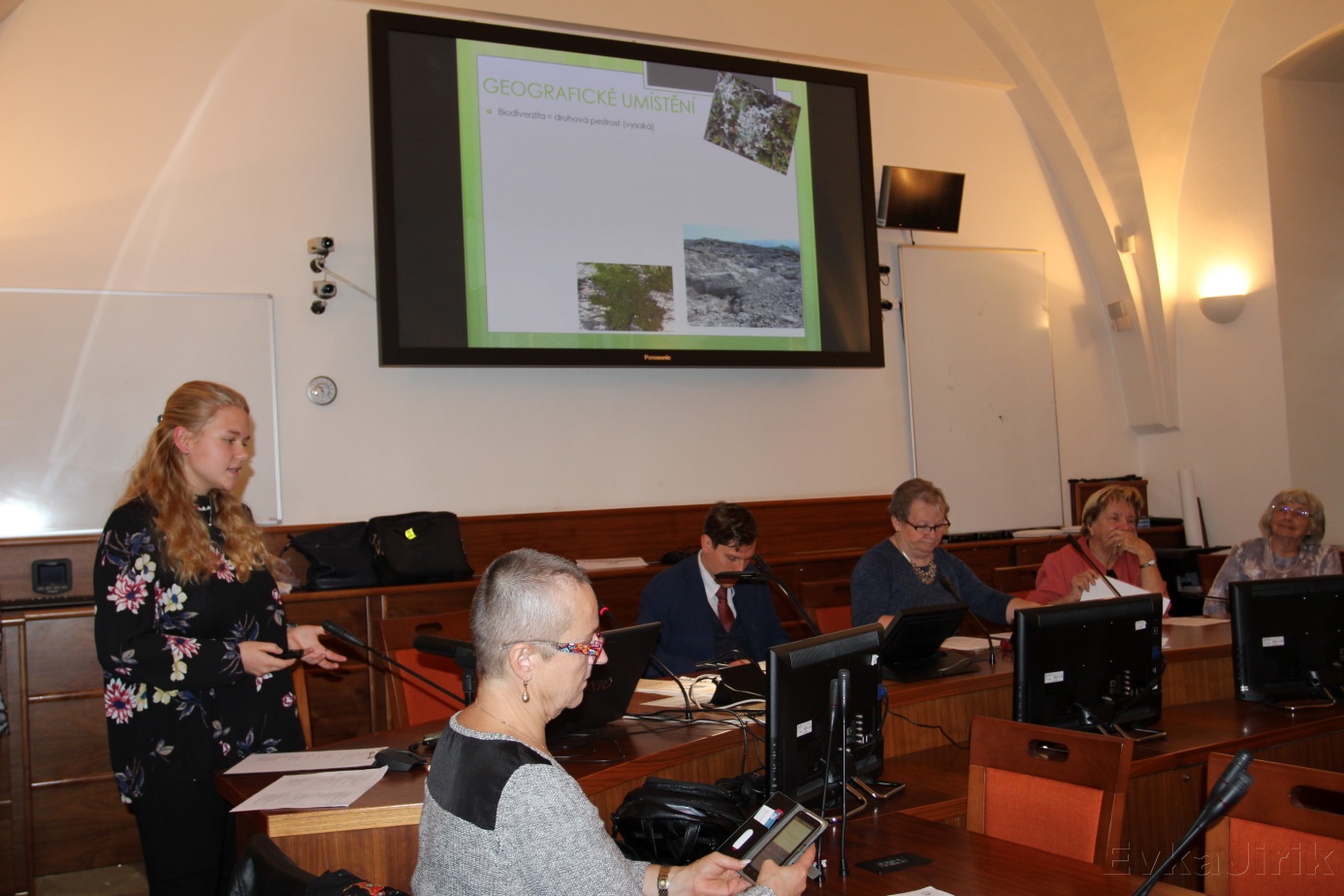 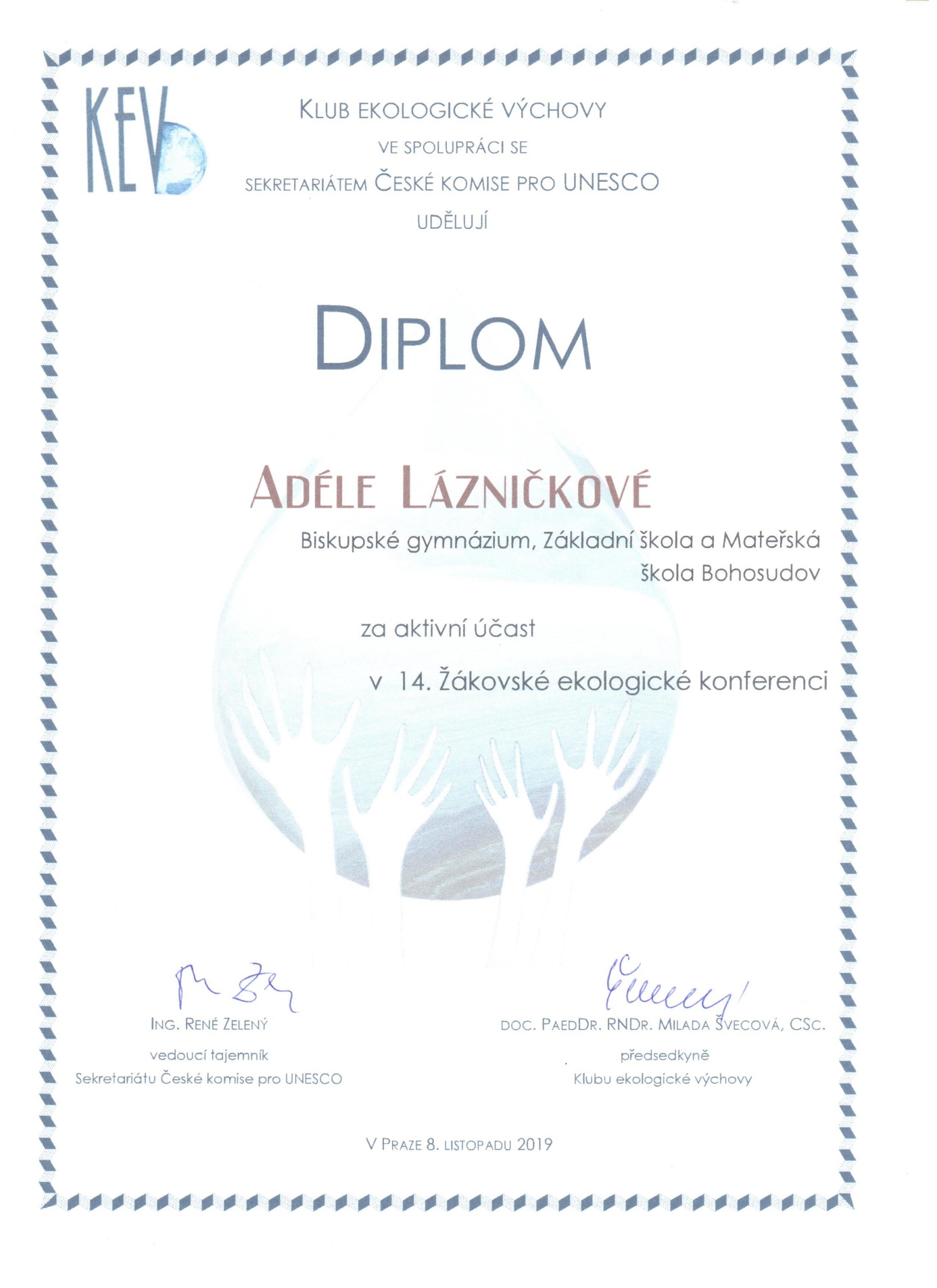 